HUBUNGAN ANTARA PERSEPSI PESERTA BPJS KESEHATAN TENTANG PELAYANAN KESEHATAN DI PUSKESMAS DENGAN PEMENUHAN KEBUTUHAN RASA AMAN DI DESA CIWARUGA KECAMATAN PARONGPONG KABUPATEN BANDUNG BARAT   SkripsiDiajukan untuk Memenuhi Salah Satu Syarat dalam Menempuh Ujian Sidang Sarjana Strata Satu (S1) Pada Jurusan Kesejahteraan SosialDisusun Oleh:ASRI YULIA SARI122020001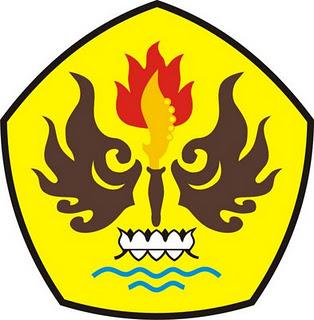 FAKULTAS ILMU SOSIAL DAN ILMU POLITIKJURUSAN KESEJAHTERAAN SOSIALUNIVERSITAS PASUNDAN2017